  РЕСПУБЛИКА КРЫМНИЖНЕГОРСКИЙ РАЙОНИЗОБИЛЬНЕНСКИЙ СЕЛЬСКИЙ СОВЕТ34-я очередная     сессия 1-го созыва26.05. 2017 года                     РЕШЕНИЕ № 1                        с.Изобильное                    О внесении изменений вУстав муниципального образованияИзобильненское сельское поселениеВ целях приведения Устава муниципального образования Изобильненское сельское поселение, принятого решением Изобильненского сельского совета Нижнегорского района Республики Крым от 08 ноября 2014 года № 2 (далее - Устав) в соответствие с Федеральным законом от 06.10.2003 № 131-ФЗ «Об общих принципах организации местного самоуправления в Российской Федерации», Законом Республики Крым от 21.08.2014 № 54-ЗРК «Об основах местного самоуправления в Республике Крым», Уставом, Изобильненский сельский совет                                               РЕШИЛ:1. Внести в Устав следующие изменения:1.1. Пункты 7, 22, 25, 28, 31, 38 части 1 статьи 5 исключить.1.2. Пункты 20-21 части 1 статьи 5 изложить в новой редакции:"20) участие в организации деятельности по сбору (в том числе раздельному сбору) и транспортированию твердых коммунальных отходов;21) утверждение правил благоустройства территории поселения, устанавливающих в том числе требования по содержанию зданий (включая жилые дома), сооружений и земельных участков, на которых они расположены, к внешнему виду фасадов и ограждений соответствующих зданий и сооружений, перечень работ по благоустройству и периодичность их выполнения; установление порядка участия собственников зданий (помещений в них) и сооружений в благоустройстве прилегающих территорий; организация благоустройства территории поселения (включая освещение улиц, озеленение территории, установку указателей с наименованиями улиц и номерами домов, размещение и содержание малых архитектурных форм), а также использования, охраны, защиты, воспроизводства лесов поселения, лесов особо охраняемых природных территорий, расположенных в границах населенных пунктов поселения;".1.3. Часть 1 статьи 6 дополнить пунктами 14-15 в новой редакции:"14) осуществление мероприятий по отлову и содержанию безнадзорных животных, обитающих на территории поселения;15) осуществление мероприятий в сфере профилактики правонарушений, предусмотренных Федеральным законом "Об основах системы профилактики правонарушений в Российской Федерации".".1.4. Пункты 1 и 3 части 3 статьи 19 изложить в новой редакции:"1) проект Устава Поселения, а также проект муниципального правового акта о внесении изменений и дополнений в настоящий Устав, кроме случаев, когда в Устав Поселения вносятся изменения в форме точного воспроизведения положений Конституции Российской Федерации, федеральных законов, Конституции или законов Республики Крым в целях приведения данного Устава в соответствие с этими нормативными правовыми актами;";"3) проекты планов и программ развития поселения, проекты правил землепользования и застройки, проекты планировки территорий и проекты межевания территорий, за  исключением  случаев, предусмотренных  Градостроительным  кодексом  Российской Федерации, проекты правил благоустройства территорий, а также вопросы предоставления разрешений на условно разрешенный вид использования земельных участков и объектов капитального строительства, вопросы отклонения от предельных параметров разрешенного строительства, реконструкции объектов капитального строительства, вопросы изменения одного вида разрешенного использования земельных участков и объектов капитального строительства на другой вид такого использования при  отсутствии утвержденных правил землепользования и застройки;".1.5. Часть 4 статьи 23 изложить в следующей редакции:"4. Порядок назначения и проведения опроса граждан определяется нормативным правовым актом Изобильненского сельского совета в соответствии с законом Республики Крым.".1.6. Часть 2 статьи 46 дополнить абзацем следующего содержания:"В случае досрочного прекращения полномочий председателя Изобильненского сельского совета либо применения к нему по решению суда мер процессуального принуждения в виде заключения под стражу или временного отстранения от должности его полномочия временно исполняет должностное лицо местного самоуправления или депутат Изобильненского сельского совета, определяемые в соответствии с уставом Поселения.".1.7. Второе предложение части 3 статьи 82 изложить в следующей редакции:"Не требуется официальное опубликование (обнародование) порядка учета предложений по проекту муниципального правового акта о внесении изменений и дополнений в Устав Поселения, а также порядка участия граждан в его обсуждении в случае, когда в Устав Поселения вносятся изменения в форме точного воспроизведения положений Конституции Российской Федерации, федеральных законов, Конституции или законов Республики Крым в целях приведения настоящего Устава в соответствие с этими нормативными правовыми актами.".1.8. Статью 82 дополнить частью 5 в следующей редакции:"5. Приведение Устава Поселения в соответствие с федеральным законом, законом Республики Крым осуществляется в установленный этими законодательными актами срок. В случае, если федеральным законом, законом Республики Крым указанный срок не установлен, срок приведения Устава Поселения в соответствие с федеральным законом, законом Республики Крым определяется с учетом даты вступления в силу соответствующего федерального закона, закона Республики Крым, необходимости официального опубликования (обнародования) и обсуждения на публичных слушаниях проекта муниципального правового акта о внесении изменений и дополнений в Устава Поселения, учета предложений граждан по нему, периодичности заседаний Изобильненского сельского совета, сроков государственной регистрации и официального опубликования (обнародования) такого муниципального правового акта и, как правило, не должен превышать шесть месяцев.".2. Председателю Изобильненского сельского совета - главе администрации Изобильненского сельского поселения направить настоящее решение в Главное управление Министерства юстиции Российской Федерации по Республике Крым и Севастополю для государственной регистрации в порядке, установленном законодательством Российской Федерации.3. После государственной регистрации обнародовать настоящее решение путем размещения на информационном стенде Изобильненского сельского совета на официальном сайте администрации http//:izobilnoe-sp.ru4. Настоящее решение вступает в силу после его официального обнародования.5. Контроль за исполнение настоящего решения оставляю за собой.Председатель Изобильненского сельского советаНижнегорского района Республики Крым                                        Л.Г.Назарова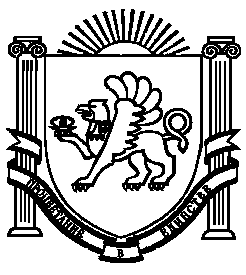 